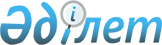 О дополнительном регламентировании порядка проведения собраний, митингов, шествий, пикетов и демонстраций в Таскалинском районе
					
			Утративший силу
			
			
		
					Решение Таскалинского районного маслихата Западно-Казахстанской области от 15 апреля 2016 года № 2-3. Зарегистрировано Департаментом юстиции Западно-Казахстанской области 26 апреля 2016 года № 4364. Утратило силу решением Таскалинского районного маслихата Западно-Казахстанской области от 21 февраля 2020 года № 6050
      Сноска. Утратило силу решением Таскалинского районного маслихата Западно-Казахстанской области от 21.02.2020 № 44-10 (вводится в действие со дня первого официального опубликования).

      Примечание РЦПИ.

      В тексте документа сохранена пунктуация и орфография оригинала.

      В соответствии с Законами Республики Казахстан от 17 марта 1995 года "О порядке организации и проведения мирных собраний, митингов, шествий, пикетов и демонстраций в Республике Казахстан" и от 23 января 2001 года "О местном государственном управлении и самоуправлении в Республике Казахстан" Таскалинский районный маслихат РЕШИЛ:

      В преамбуле на государственном языке вносятся изменения, текст на русском языке не меняется решением Таскалинского районного маслихата Западно-Казахстанской области от 05.08.2016 № 5-6 (вводится в действие со дня первого официального опубликования).

      1. Дополнительно регламентировать порядок проведения собраний, митингов, шествий, пикетов и демонстраций в Таскалинском районе согласно приложению.

      2. Руководителю аппарата Таскалинского районного маслихата (Ержигитова Т.) обеспечить государственную регистрацию данного решения в органах юстиции, его официальное опубликование в информационно-правовой системе "Әділет" и в средствах массовой информации.

      3. Настоящее решение вводится в действие по истечении десяти календарных дней после дня его первого официального опубликования. Дополнительно регламентированный порядок проведения собраний, митингов, 
шествий, пикетов и демонстраций в Таскалинском районе 1. Общие положения
      1. Настоящий дополнительно регламентированный порядок проведения собраний, митингов, шествий, пикетов и демонстраций разработан в соответствии с Законом Республики Казахстан от 17 марта 1995 года "О порядке организации и проведения мирных собраний, митингов, шествий, пикетов и демонстраций в Республике Казахстан" (далее – Закон) и дополнительно регламентирует порядок проведения собраний, митингов, шествий, пикетов и демонстраций в Таскалинском районе.

      2. Формами выражения общественных, групповых или личных интересов и протеста, именуемых в законодательстве собраниями, митингами, шествиями, и демонстрациями, следует понимать также голодовку в общественных местах, возведение юрт, палаток, иных сооружений и пикетирование. 2. Дополнительное регламентирование порядка проведения собраний, митингов, 
шествий, пикетов и демонстраций
      3. О проведении собрания, митинга, шествия, пикета или демонстрации подается заявление в акимат Таскалинского района (далее – Акимат).

      4. Заявление о проведении собрания, митинга, шествия, пикета или демонстрации подается в письменной форме не позднее чем за десять дней до намеченной даты их проведения. В заявлении указывается цель, форма, место проведения мероприятия или маршруты движения, время его начала и окончания, предполагаемое количество участников, фамилии, имена, отчества уполномоченных (организаторов) и лиц, ответственных за соблюдение общественного порядка, место их жительства и работы (учебы), дата подачи заявления. Срок подачи заявления исчисляется со дня его регистрации в Акимате.

      5. Акимат рассматривает заявление и сообщает уполномоченным (организаторам) о принятом решении не позднее чем за пять дней до времени проведения мероприятия, указанного в заявлении.

      6. В случае не соблюдения требования пункта 4 настоящего порядка при подаче заявления о проведении собраний, митингов, шествий, пикетов и демонстраций (то есть процедурные требования) оно не может являться основанием для отказа в проведении собраний, митингов, шествий, пикетов и демонстраций.

      В таких случаях Акиматом дается официальный ответ разъяснительного характера с предложением устранить допущенные нарушения путем подачи нового заявления. Сроки рассмотрения нового заявления исчисляются с момента его поступления.

      7. При проведении собраний, митингов, шествий, пикетов, демонстраций уполномоченные (организаторы), а также иные участники должны соблюдать общественный порядок.

      8. Организаторам и участникам мероприятий не допускается:

      1) препятствовать движению транспорта и пешеходов;

      2) создавать помехи для бесперебойного функционирования объектов инфраструктуры населенного пункта;

      3) устанавливать юрты, палатки, иные временные сооружения без согласования с Акиматом;

      4) наносить ущерб зеленым насаждениям, малым архитектурным формам;

      5) иметь при себе холодное, огнестрельное и иное оружие, а также специально подготовленные или приспособленные предметы, могущие быть использованными против жизни и здоровья людей, для причинения материального ущерба гражданам и собственности юридических лиц;

      6) участие в митинге, шествии, пикете и демонстрации лиц, находящихся в состоянии алкогольного или наркотического опьянения;

      7) использовать транспаранты, лозунги и иные материалы (визуальные, аудио/видео), а также публичные выступления, содержащие призывы к нарушению общественного порядка, совершению преступлений, разжиганию расовой, национальной, социальной, религиозной нетерпимости, сословной исключительности, насильственное ниспровержение конституционного строя, посягательство на территориальную целостность республики;

      8) распивать алкогольные напитки, употреблять наркотические средства, психотропные вещества, их аналоги и прекурсоры;

      9) вмешиваться в любой форме в деятельность представителей государственных органов, обеспечивающих общественный порядок при проведении мероприятий.

      9. Местом проведения собраний, митингов в Таскалинском районе определить: село Таскала, перед памятником "Абая"

      10. Местом проведения шествий и демонстраций в Таскалинском районе определить следующие маршруты: начиная с дома № 20В улицы Абая (здание аппарата акима Таскалинского сельского округа) до дома № 22 (здание районного центра Досуга) улицы Абая села Таскала.

      11. Места определенные Акиматом для проведения собраний, митингов, шествий, пикетов и демонстраций оснащаются камерами видеонаблюдения, скамейками, освещением и урнами для мусора.

      12. Пикеты должны проводиться в соответствии с целями, указанными в заявлении, в определенные сроки и обусловленном месте.

      13. В случае изменения проведения пикета на иную форму (митинг, собрание, шествие, демонстрацию) требуется получение в установленном порядке разрешение Акимата.

      14. Акимат может разрешить проведение в один и тот же день и время, на одном и том же объекте не более трех одиночных пикетов.

      Участники различных одиночных пикетов должны располагаться относительно друг друга на расстоянии не менее 50 метров. 3. Ответственность за нарушение дополнительно регламентированного порядка 
проведения собраний, митингов, шествий, пикетов и демонстраций
      15. Лица, нарушившие установленный порядок организации и проведения собраний, митингов, шествий, пикетов и демонстраций, несут ответственность в соответствии с законодательством Республики Казахстан.

      Материальный ущерб, причиненный во время проведения собраний, митингов, шествий, пикетов и демонстраций их участниками гражданам, общественным объединениям, государству, подлежит возмещению в установленном законодательством порядке.

      Все дополнительно возникшие затраты, в том числе по охране общественного порядка, предоставлению помещений, санитарной очистке, освещению и радиофицированию места проведения собрания, митинга, шествия, пикета и демонстрации, возмещаются их организаторами.
					© 2012. РГП на ПХВ «Институт законодательства и правовой информации Республики Казахстан» Министерства юстиции Республики Казахстан
				
      Председатель сессии

Фролов В.

      Секретарь районного маслихата

Рахимов С.
Приложение 
к решению районного маслихата 
от 15 апреля 2016 года № 2-3